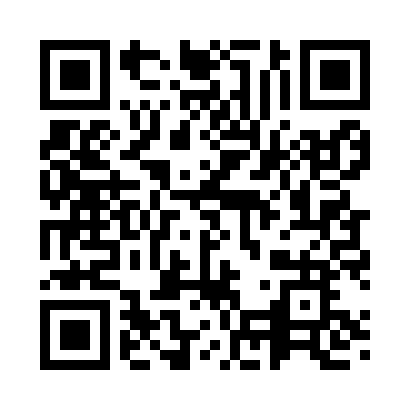 Prayer times for Sarve, EstoniaWed 1 May 2024 - Fri 31 May 2024High Latitude Method: Angle Based RulePrayer Calculation Method: Muslim World LeagueAsar Calculation Method: HanafiPrayer times provided by https://www.salahtimes.comDateDayFajrSunriseDhuhrAsrMaghribIsha1Wed3:035:301:256:419:2011:392Thu3:025:281:256:429:2311:403Fri3:015:251:256:449:2511:414Sat3:005:231:256:459:2711:425Sun2:595:201:246:469:3011:436Mon2:585:181:246:489:3211:447Tue2:575:151:246:499:3411:458Wed2:565:131:246:509:3711:469Thu2:555:111:246:529:3911:4710Fri2:545:081:246:539:4111:4811Sat2:535:061:246:549:4311:4912Sun2:525:041:246:559:4611:5013Mon2:515:021:246:579:4811:5114Tue2:514:591:246:589:5011:5215Wed2:504:571:246:599:5211:5316Thu2:494:551:247:009:5411:5417Fri2:484:531:247:019:5711:5518Sat2:474:511:247:029:5911:5519Sun2:464:491:247:0410:0111:5620Mon2:464:471:247:0510:0311:5721Tue2:454:451:247:0610:0511:5822Wed2:444:431:247:0710:0711:5923Thu2:444:411:257:0810:0912:0024Fri2:434:391:257:0910:1112:0125Sat2:424:381:257:1010:1312:0226Sun2:424:361:257:1110:1512:0327Mon2:414:341:257:1210:1612:0428Tue2:404:331:257:1310:1812:0429Wed2:404:311:257:1410:2012:0530Thu2:394:301:257:1510:2212:0631Fri2:394:291:267:1510:2312:07